Протокол № 3засідання Вченої ради Історико-філософського факультетуКиївського університету імені Бориса Грінченкавід 15 листопада 2018 р.Присутні: 17 членів Вченої ради Історико-філософського факультету: О.С. Александрова (голова Вченої ради), Р.В. Мартич (секретар), У.В. Лаврик, В.М. Завадський, О.О. Салата, І.В. Срібняк, Р.О. Додонов, М.Ю. Відейко, В.О. Щербак, В.М. Михайловський, О.В. Горбань, Г.М. Надтока, Т.Ю. Гошко, А.В. Дишкант, М.О. Гайсенюк, Є.І. П’янкова, Д.І. Коломієць. Порядок денний1. Про рекомендацію студентів Історико-філософського факультету на отримання іменної стипендії Бориса Грінченка на 2018 рік.СЛУХАЛИ: Про рекомендацію студентів Історико-філософського факультету на отримання іменної стипендії Бориса Грінченка на 2018 рік.ВИСТУПИЛИ: 1. В.М. Завадський, заступник декана з науково-педагогічної та соціально-гуманітарної роботи, кандидат історичних наук, з інформацією про засідання Студентської Ради Історико-філософського факультету та пропозиціями від студентів на висунення кандидатур щодо призначення іменної стипендії Бориса Грінченка на 2019 рік. Поінформував про Положення «Про іменну стипендію Бориса Грінченка». З урахуванням вимог щодо претендентів на отримання стипендії Бориса Грінченка, Студентською Радою Історико-філософського факультету було запропоновано кандидатуру Гайсенюк Марії Олександрівни, студентки 3 курсу, спеціальність «Історія та археологія».2. Дишкант А.В., голова Студентської Ради Історико-філософського факультету, запропонувала підтримати кандидатуру Гайсенюк М.О., яка цілком відповідає вимогам до претендентів на отримання іменної стипендії Бориса Грінченка.3. Салата О.О., завідувачка кафедри історії України, яка відзначила активну наукову діяльність та високу успішність Гайсинюк М.О.4. Лаврик У.В., заступник декана з науково-методичної та навчальної роботи, підтримала пропозиції Завадського В.О., Дишкант А.В. та Салати О.О.5. Завадський В.М., заступник декана з науково-педагогічної та соціально-гуманітарної роботи, кандидат історичних наук, підтвердив громадську, соціальну та наукову активність Гайсинюк М.О.УХВАЛИЛИ: внести на розгляд Вченої Ради Університету кандидатуру Гайсинюк М.О., студентки 3 курсу напряму підготовки «Історія та археологія» групи ІСб-2-16-4.0д на отримання іменної стипендії Бориса Грінченка на 2019 рікГОЛОСУВАЛИ:«За» – 7.«Проти» – 6.«Утрималися» – 0.2. Про рекомендацію до друку колективної монографії «Історичні джерела в українському інформаційному й освітньому просторі: верифікація та інтерпретація»Слухали: Інформацію наукового редактора, д.і.н., проф. О.О. Салати про клопотання щодо рекомендації до друку колективної монографії «Історичні джерела в українському інформаційному й освітньому просторі: верифікація та інтерпретація».Рецензенти:Потильчак Олександр Валентинович, доктор історичних наук, професор, завідуючий кафедрою джерелознавства та спеціальних історичних дисциплін Національного педагогічного університету імені М.П.Драгоманова Левітас Фелікс Львович, доктор історичних наук, професор, завідуючий кафедрою історичної та громадянської освіти Інституту післядипломної історичної освіти Київського університету імені Бориса ГрінченкаЕксперти кафедри:1. Доктор історичних наук, професор кафедри історії України – Щербак Віталій Олексійович 2. Кандидат історичних наук, доцент кафедри історії України – Бонь Олександр Іванович Виступили: В.М. Михайловський, І.В. Срібняк.Ухвалили:1. Клопотатися перед Вченою радою Університету про рекомендацію до друку колективної монографії «Історичні джерела в українському інформаційному й освітньому просторі: верифікація та інтерпретація».Рецензенти:Потильчак Олександр Валентинович, доктор історичних наук, професор, завідуючий кафедрою джерелознавства та спеціальних історичних дисциплін Національного педагогічного університету імені М.П.Драгоманова Левітас Фелікс Львович, доктор історичних наук, професор, завідуючий кафедрою історичної та громадянської освіти Інституту післядипломної історичної освіти Київського університету імені Бориса ГрінченкаЕксперти кафедри:1. Доктор історичних наук, професор кафедри історії України – Щербак Віталій Олексійович 2. Кандидат історичних наук, доцент кафедри історії України –  Бонь Олександр Іванович 2. Видання рукопису здійснити за кошти авторів Голосували: «за» – одноголосно«Проти»– немає«Утримались» – немає3. Про рекомендацію до друку наукового журналу «Київські історичні студії», № 2 (7), 2018 р.СЛУХАЛИ: Салату О.О. про рекомендацію до друку наукового журналу «Київські історичні студії», № 2 (7), 2018 р.ВИСТУПИЛИ: Щербак В.О.УХВАЛИЛИ: рекомендувати до друку науковий журнал «Київські історичні студії», № 2 (7), 2018 р.ГОЛОСУВАЛИ:«За» – одноголосно.«Проти» – немає.«Утрималися» – немає. 4. Про рекомендацію до друку випуску № 5 (157), журналу «Схід»,  вересень-жовтень 2018, «Філософські науки». СЛУХАЛИ: Про затвердження чергового випуску журналу «Схід» – № 5 (157), вересень-жовтень 2018, «Філософські науки».ВИСТУПИЛИ: декан Історико-філософського факультету, д.філос.н., професор Александрова О.С., яка повідомила, що Університет як співзасновник журналу має затвердити до друку зміст чергового номера з філософських наук. Александрова О.С. представила на розгляд Вченої ради факультету зміст п’ятого номера журналу.УХВАЛИЛИ: клопотати перед Вченою Радою Київського університету імені Бориса Грінченка про:1. Рекомендацію до друку випуску № 5 (157), журналу «Схід», вересень-жовтень 2018, «Філософські науки».ГОЛОСУВАЛИ:«За» – одноголосно.«Проти» – немає.«Утрималися» – немає.5. Про створення робочих груп  щодо оновлення магістерських програм підготовки студентів.СЛУХАЛИ: Завададського В.М. про склад робочих груп щодо оновлення магістерських програм підготовки студентів  зі спеціальності 032 Історія та археологія  освітньо-наукової програми «Історія».ВИСТУПИЛИ: Александрова О.С. УХВАЛИЛИ: затвердити наступний склад робочої групи з розробки освітньо-наукової програми «Історія» зі спеціальності 032 Історія та археологія: Михайловський В.М. (доктор історичних наук, доцент), Салата О.О. (доктор історичних наук, професор), Надтока Г.М. (доктор історичних наук, професор).ГОЛОСУВАЛИ:«За» – одноголосно.«Проти» – немає.«Утрималися» – немає.Голова вченої радиІсторико-філософського факультету  О.С. Александрова Секретар вченої радиІсторико-філософського факультету 			Р.В. Мартич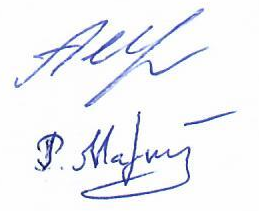 